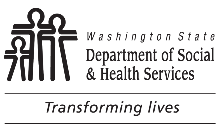 AGING AND LONG-TERM SUPPORT ADMINISTRATION (ALTSA)ENHANCED SERVICES FACILTY (ESF)ESF Other Contact InterviewAGING AND LONG-TERM SUPPORT ADMINISTRATION (ALTSA)ENHANCED SERVICES FACILTY (ESF)ESF Other Contact InterviewAGING AND LONG-TERM SUPPORT ADMINISTRATION (ALTSA)ENHANCED SERVICES FACILTY (ESF)ESF Other Contact InterviewAGING AND LONG-TERM SUPPORT ADMINISTRATION (ALTSA)ENHANCED SERVICES FACILTY (ESF)ESF Other Contact InterviewAttachment FENHANCED SERVICES FACILITY NAMEENHANCED SERVICES FACILITY NAMELICENSE NUMBERINSPECTION DATEINSPECTION DATEINSPECTION DATELICENSOR’S NAMELICENSOR’S NAMEInspection Type:    Full       Follow up       Complaint:       Inspection Type:    Full       Follow up       Complaint:       Inspection Type:    Full       Follow up       Complaint:       Inspection Type:    Full       Follow up       Complaint:       RESIDENT’S NAMERESIDENT’S NAMERESIDENT NUMBERRESIDENT NUMBERINTERVIEW DATEINTERVIEW DATECONTACT NAME AND NUMBERCONTACT NAME AND NUMBERRELATIONSHIP TO RESIDENTRELATIONSHIP TO RESIDENTRELATIONSHIP TO RESIDENTRELATIONSHIP TO RESIDENTNOTESNOTESNOTESNOTESNOTESNOTESRESIDENT’S NAMERESIDENT’S NAMERESIDENT NUMBERRESIDENT NUMBERINTERVIEW DATEINTERVIEW DATECONTACT NAME AND NUMBERCONTACT NAME AND NUMBERRELATIONSHIP TO RESIDENTRELATIONSHIP TO RESIDENTRELATIONSHIP TO RESIDENTRELATIONSHIP TO RESIDENTNOTESNOTESNOTESNOTESNOTESNOTESNotesNotesNotesNotesNotesNotes